Plébániai Est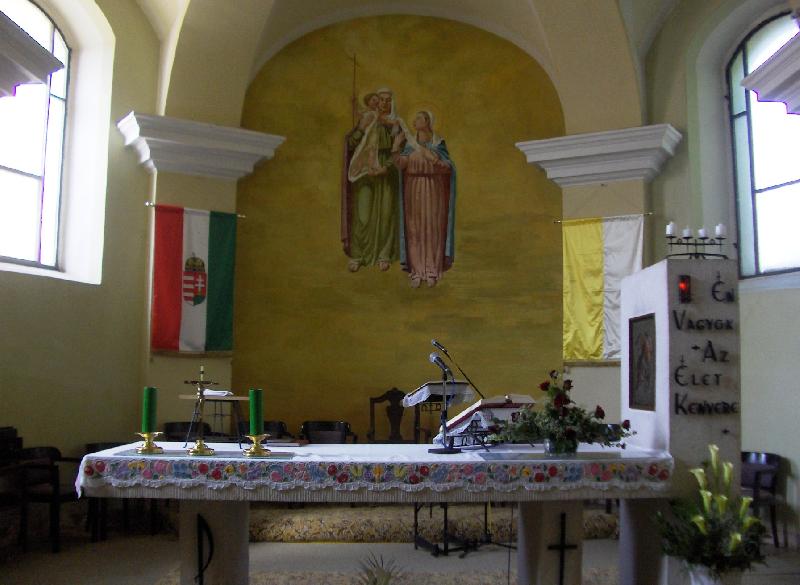 Öttevény, Multifunkcionális Szolgáltatóház2019. január 22., 17.00 óraMagyarország az üldözött keresztények védelmébenElőadóAzbej TristanÜldözött Keresztények Megsegítéséért és a Hungary Helps Program Megvalósításáért Felelős Államtitkár